To all MPs in England23 December 2020Dear Colleague,Covid-19 Vaccine Deployment UpdateI am writing to you to update on the latest important developments about the UK’s COVID-19 vaccines deployment programme and to provide you with the latest list of local vaccine sites.More than half a million people – including those aged 80 years old, care home residents and workers, and NHS workers who are at higher risk - have now been vaccinated. Patients aged 80 years old and above who are already attending hospital as an outpatient, and those who are being discharged home after a hospital stay, were among the first to receive the life-saving jab. Last week, we reached another important milestone, as the first wave of over 200 GP-led local vaccination services began to deliver the jab, with more practices across the country joining in on a phased basis during December and in the coming months.  Nurses, paramedics, pharmacists and other NHS staff are working alongside GPs to provide vaccinations to those identified as priority groups for the life-saving vaccine.  As of 21 December, over 500 local vaccination services were operational, and we are adding more all the time.  The full list of sites can be found at Annex A.Importantly, care home residents in England have also started to receive their first vaccine after distributors finalised new, stringent processes to ensure safe delivery of the PfizerBioNTech vaccine.Next year, as more vaccines come on stream, we will open vaccination centres in larger venues, like sports stadia and conference halls and that’s when most people can expect to get their jabs.These last few weeks have seen us make important progress, and we are continuing to head in the right direction, but there is still a long way to go. It is important that we, and our constituents, all keep following the rules, especially during the Christmas period. I will provide further updates on our deployment of the vaccine as soon as possible in the new year.Yours ever,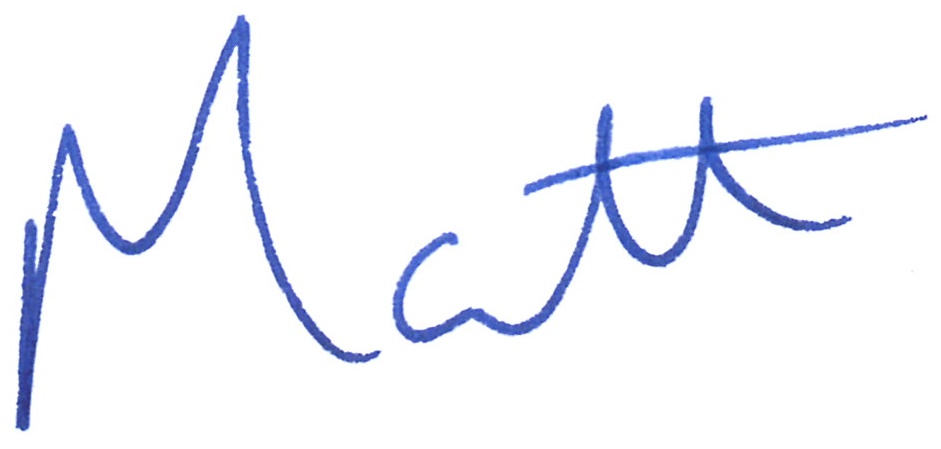 MATT HANCOCKAnnex A – Live Local Vaccination ServicesAnnex A – Live Local Vaccination ServicesAnnex A – Live Local Vaccination ServicesRegionClinical Commissioning GroupSiteRegionClinical Commissioning GroupSiteEast of EnglandNHS Basildon & Brentwood CCGBrentwood CentreEast of EnglandNHS Bedfordshire CCGShefford Health CentreEast of EnglandNHS Cambridgeshire & Peterborough CCGCathedral Medical CentreEast of EnglandNHS Cambridgeshire & Peterborough CCGStaploe Medical CentreEast of EnglandNHS East & North Herts CCGBarclay Hall, Hoddesdon Parish ChurchEast of EnglandNHS East & North Herts CCGMoors Walk SurgeryEast of EnglandNHS East & North Herts CCGParkway SurgeryEast of EnglandNHS Herts Valley CCGSheepcot Medical CentreEast of EnglandNHS Herts Valley CCGThe Colne PracticeEast of EnglandNHS Ipswich & East Suffolk CCGTwo Rivers Medical CentreEast of EnglandNHS Luton CCGKingsway Health CentreEast of EnglandNHS Mid Essex CCGDanbury Medical CentreEast of EnglandNHS Milton Keynes CCGWhaddon Medical CentreEast of EnglandNHS Norfolk & Waveney CCGFakenham Medical Practice East of EnglandNHS Norfolk & Waveney CCGKirkley MillEast of EnglandNHS Norfolk & Waveney CCGLionwood Medical Practice East of EnglandNHS Norfolk & Waveney CCGSt James Medical PracticeEast of EnglandNHS Norfolk & Waveney CCGSwanton Morley Surgery East of EnglandNHS North East Essex CCGSt Helena Tendring CentreEast of EnglandNHS Thurrock CCGStifford Clays Health CentreEast of EnglandNHS West Essex CCGStansted SurgeryEast of EnglandNHS West Suffolk CCG Swan SurgeryEast of EnglandNHS Herts Valley CCGClub BatchwoodEast of EnglandNHS West Essex CCGSt Margaret's HospitalEast of EnglandNHS West Essex CCGLister Medical CentreEast of EnglandNHS Norfolk and Waveney CCGThetford Healthy Living CentreEast of EnglandNHS West Suffolk CCGWoolpit Health CentreEast of EnglandNHS Bedfordshire CCGPriory Gardens SurgeryEast of EnglandNHS Northamptonshire CCGHarborough Field SurgeryEast of EnglandNHS Northamptonshire CCGWeavers MedicalEast of EnglandNHS Northamptonshire CCGWoodsend Medical CentreEast of EnglandNHS Northamptonshire CCGKingsthorpe Medical CentreEast of EnglandNHS Norfolk and Waveney CCGFalkland SurgeryEast of EnglandNHS East and North Hertfordshire CCGWare Drill HallEast of EnglandNHS East and North Hertfordshire CCGHertford TheatreEast of EnglandNHS Southend CCGHighlands SurgeryEast of EnglandNHS Herts Valley CCGBridgewater SurgeriesEast of EnglandNHS Castle Point and Rochford CCGAudley Mills SurgeryEast of EnglandNHS East and North HertsSt Nicholas Health CentreEast of EnglandNHS East and North HertsBishops Stortford Football ClubEast of EnglandNHS Herts Valleys CCGManor View PracticeEast of EnglandNHS Luton CCGBushmead Medical CentreEast of EnglandNHS Milton Keynes CCGWestcroft Health CentreEast of EnglandNHS Norfolk and Waveney CCG Cringleford Surgery East of EnglandNHS Basildon and Brentwood CCGThe Nevendon CentreEast of EnglandNHS East and North Herts CCGStockwell Lodge Medical Centre-Annexe site East of EnglandNHS East and North Herts CCGRoebuck SurgeryEast of EnglandNHS Herts Valleys CCGAttenborough SurgeryEast of EnglandNHS Ipswich and East Suffolk CCGIvy Street Medical PracticeEast of EnglandNHS Mid Essex CCGMaldon District Council OfficesEast of EnglandNHS Southend CCGValkyrie Primary Care CentreEast of EnglandNHS West Essex CCGLord Butler Leisure CentreEast of EnglandNHS North East Essex CCGColchester Primary Care CentreEast of EnglandNHS Basildon and Brentwood CCGEmmanuel Archer HallEast Of EnglandNHS Norfolk and Waveney CCGTerrington St Johns Surgery East of EnglandNHS Herts Valleys CCGWatford Health CentreEast of EnglandNHS West Essex CCGBuckhurst Way ClinicLondonNHS Barking and Dagenham CCGBarking Hospital+C4LondonNHS Newham CCG Liberty Bridge (Sir Ludwig Guttman)LondonNHS North Central London CCGBingfield LondonNHS North Central London CCGLordship Lane Health CentreLondonNHS South East London CCG Hurley ClinicLondonNHS South East London CCGBursted Wood SurgeryLondonNHS South West London CCGThe Wilson HospitalLondonNHS South West London CCGFairhill Medical Practice  LondonNHS South East London CCGOrpington Health and Wellbeing CentreLondonNHS South West London CCGOld Coulsdon Congregational ChurchLondonNHS Tower Hamlets CCGThe Arts Centre, Queen Mary UniversityLondonNHS Waltham Forest CCGForest Road Medical CentreLondonNHS City and Hackney CCGElsdale Street SurgeryLondonNHS North Central London CCGCarlton HouseLondonNHS Brent CCGWembley Centre for Health and CareLondonNHS Harrow CCGThe HiveLondonNHS Redbridge CCGRedbridge Town HallLondonNHS Redbridge CCGFullwell Cross Medical CentreLondonNHS Redbridge CCGSir James Hawkey HallLondonNHS North Central London CCGTemple Fortune Health CentreLondonNHS Havering CCGVictoria Hospital (Raphael House)LondonNHS Barking and Dagenham CCGParsloes SurgeryLondonNHS South East London CCGSt Johns Medical CentreLondonNHS South East London CCGPlumstead Health CentreLondonNHS South East London CCGTessa Jowell Health CentreLondonNHS North Central London CCGBloomsbury SurgeryLondonNHS Brent CCGPark Royal Medical PracticeLondonNHS South West London CCGBalham Health CentreLondonNHS South West London CCGEssex House SurgeryLondonNHS Hounslow CCGHeart of Hounslow Centre for HealthLondonNHS Hammersmith and Fulham CCGRichford Gate Medical CentreLondonNHS North Central London CCGWentworth Medical PracticeLondonNHS North Central London CCGEvergreen SurgeryLondonNHS North Central London CCGHanley Primary Care CentreLondonNHS South West London CCGHampton Wick SurgeryLondonNHS South East London CCGBeckenham BeaconLondonNHS North West London CCG Young People CentreLondonNHS North West London CCG South Westminster Centre for HealthLondonNHS North West London CCG Ealing Town HallLondonNHS North Central London CCGWinchmore Hill PracticeLondonNHS North Central London CCGBounds Green Group PracticeLondonNHS South West London CCGGosbury Hill SurgeryLondonNHS South East London CCG Artesian BuildingLondonNHS South East London CCGQueen Marys HospitalLondonNorth Central LondonBelsize Priory Health CentreLondonNHS Havering CCGHornchurch LibraryLondonNHS South West London CCGKeston Medical PracticeLondonNHS South West London CCGSt Barnabas ChurchLondonNHS West London CCGEarls Court Health and Wellbeing CentreMidlandsNHS Herefordshire and Worcestershire CCGOmbersley Medical CentreMidlandsNHS Herefordshire and Worcestershire CCGRiverside SurgeryMidlandsNHS Herefordshire and Worcestershire CCGStourport Medical CentreMidlandsNHS Lincolnshire CCGLouth HospitalMidlandsNHS Lincolnshire CCGThe Table Tennis Club Grantham MeresMidlandsNHS Birmingham and Solihull CCGSparkhill Primary Care CentreMidlandsNHS Birmingham and Solihull CCGWest Heath SurgeryMidlandsNHS Dudley CCGFeldon Lane Medical PracticeMidlandsNHS Dudley CCGNorthway Medical PracticeMidlandsNHS Birmingham and Solihull CCGChelmsley WoodMidlandsNHS North Staffordshire CCGRyecroft SurgeryMidlandsNHS Northamptonshire CCGNene Valley SurgeryMidlandsNHS Northamptonshire CCGQueensway Medical CentreMidlandsNHS Northamptonshire CCGWeedon SurgeryMidlandsNHS Sandwell and West Birmingham CCGEnki Medical MidlandsNHS Shropshire CCGBridgnorth Medical PracticeMidlandsNHS Stoke on Trent CCGSmallthorne Branch SurgeryMidlandsNHS Wolverhampton CCGWood Road SurgeryMidlandsNHS West Leicestershire CCGHeath Lane SurgeryMidlandsNHS Warwickshire North CCGHazelwood PracticeMidlandsNHS Sandwell and West Birmingham CCGWhiteheath Medical CentreMidlandsNHS Birmingham and Solihull CCGFalcon Medical CentreMidlandsNHS Birmingham and Solihull CCGMonkspath SurgeryMidlandsNHS Coventry and Rugby CCGLocke HouseMidlandsNHS South Warwickshire CCGThe Warwickshire (Golf Club)MidlandsNHS South Warwickshire CCGStratford HospitalMidlandsNHS Coventry and Rugby CCGKersley Green SurgeryMidlandsNHS East Staffordshire CCGPirelli Stadium, Burton AlbionMidlandsNHS Herefordshire and Worcestershire CCGHalo Leisure CentreMidlandsNHS Herefordshire and Worcestershire CCGLedbury Community HallMidlandsNHS Stafford and Surrounds CCGCounty ShowgroundMidlandsNHS South East Staffordshire and Seisdon Peninsula CCGCodsall Satellite ClinicMidlandsNHS Sandwell and West Birmingham CCGBrasshouse Community CentreMidlandsNHS Birmingham and Solihull CCGAll Saints Medical CentreMidlandsNHS Birmingham and Solihull CCGErdington Medical CentreMidlandsNHS Birmingham and Solihull CCGThe Church of the Latter Day SaintsMidlandsNHS Derbyshire CCGStubley Medical CentreMidlandsNHS Dudley CCGRevival FiresMidlandsNHS Herefordshire and Worcestershire CCGHume Street Medical CentreMidlandsNHS Herefordshire and Worcestershire CCGProspect View Medical CentreMidlandsNHS Herefordshire and Worcestershire CCGTurnpike HouseMidlandsNHS Herefordshire and Worcestershire CCGWinyates Health CentreMidlandsNHS Leicester, Leicestershire and Rutland CCGMarket Harborough MCMidlandsNHS Leicester, Leicestershire and Rutland CCGHumberstone Medical Centre MidlandsNHS Northamptonshire CCGDanetre Medical PracticeMidlandsNHS Staffordshire and Stoke on Trent CCGLongton Health CentreMidlandsNHS Staffordshire and Stoke on Trent CCGMossgreen SurgeryMidlandsNHS Staffordshire and Stoke on Trent CCGBirchenwood Sports CentreMidlandsNHS Staffordshire and Stoke on Trent CCGJCB Compact ProductsMidlandsNHS Walsall CCGDarlaston HCMidlandsNHS Wolverhampton CCGMayfield Medical Practice BranchMidlandsNHS Birmingham and Solihull CCGBalsall Common Health CentreMidlandsNHS Birmingham and Solihull CCGSt Heliers Medical PracticeMidlandsNHS Sandwell and West Birmingham CCGPortway Lifestyle CentreMidlandsNHS Birmingham and Solihull CCGHall Green HCMidlandsNHS Dudley CCGBrierley Hill Methodist Church, Bank StMidlandsNHS Herefordshire and Worcestershire CCGDroitwich Health CentreMidlandsNHS Herefordshire and Worcestershire CCGLarruperz CentreMidlandsNHS Herefordshire and Worcestershire CCGQuay House SurgeryMidlandsNHS Leicester, Leicestershire and Rutland CCGFosse Medical CentreMidlandsNHS Leicester, Leicestershire and Rutland CCGSturdee Road Health and Wellbeing CentreMidlandsNHS Lincolnshire CCGCliff Villages Medical PracticeMidlandsNHS Northamptonshire CCGKings Heath CentreMidlandsNHS Staffordshire and Stoke on Trent CCGLoomer Road SurgeryMidlandsNHS Staffordshire and Stoke on Trent CCGChasetown Medical CentreMidlandsNHS Staffordshire and Stoke on Trent CCGMichelin MAC Sports and Conference FacilityMidlandsNHS Wolverhampton CCGWoodcross MCMidlandsNHS Birmingham and Solihull CCGThe Oaks Medical PracticeMidlandsNHS Derbyshire CCGChurch Farm RipleyMidlandsNHS North Warwickshire CCGAtherstone SurgeryMidlandsNHS West Leicestershire CCGCharnwood Borough Council OfficesMidlandsNHS Leicester City CCGCommunity HCMidlandsNHS Stoke on Trent CCGFurlong Medical CentreMidlandsNHS Wolverhampton CCGKeats Grove SurgeryMidlandsNHS South Warwickshire CCGLisle Court Medical CentreMidlandsNHS Derby and Derbyshire CCGLong Eaton Health CentreMidlandsNHS East Leicestershire and Rutland CCGMelton Sports VillageMidlandsNHS Derby and Derbyshire CCGNewholme hospitalMidlandsNHS East Leicestershire and Rutland CCGOadby RacecourseMidlandsNHS Warwickshire North CCGPolesworth HCMidlandsNHS East Leicestershire and Rutland CCGRutland HealthMidlandsNHS Walsall CCGSycamore House North East & YorkshireNHS County Durham CCGJubilee Medical CentreNorth East & YorkshireNHS North Lincolnshire CCGCedar Medical PracticeNorth East & YorkshireNHS North East Lincolnshire CCGBeacon MedicalNorth East & YorkshireNHS Doncaster CCGKeepmoat StadiumNorth East & YorkshireNHS Greater Huddersfield CCGCathedral HouseNorth East & YorkshireNHS Newcastle and Gateshead CCGOxford CentreNorth East & YorkshireNHS Northumberland CCGVillage SurgeryNorth East & YorkshireNHS South Tyneside CCGFlagg Court Health CentreNorth East & YorkshireNHS Norfolk Waveney CCGManor Park Medical CentreNorth East & YorkshireNHS County Durham CCGSeaham Primary Care CentreNorth East & YorkshireNHS Wakefield CCGCastleford Civic CentreNorth East & YorkshireNHS North Kirklees CCGIMWS Al-Hikmah CentreNorth East & YorkshireNHS North Yorkshire CCGCentral HealthcareNorth East & YorkshireNHS Vale of York CCGPickering Medical PracticeNorth East & YorkshireNHS East Riding of Yorkshire CCGBartholemew Medical PracticeNorth East & YorkshireNHS North East Lincolnshire CCGPilgrim Primary Care CentreNorth East & YorkshireNHS North Lincolnshire CCGRiverside SurgeryNorth East & YorkshireNHS County Durham CCGRichardson Community HospitalNorth East & YorkshireNHS Tees Valley CCGHartlepool Town Hall North East & YorkshireNHS Tees Valley CCGVictoria Medical CentreNorth East & YorkshireNHS County Durham CCGSt Andrews Medical Practice, Oxford Road siteNorth East & YorkshireNHS Sunderland CCGBunnyhill PCCCNorth East & YorkshireNHS County Durham CCGPeterlee Health CentreNorth East & YorkshireNHS Leeds CCGPriory View Medical CentreNorth East & YorkshireNHS Leeds CCGKippax Health CentreNorth East & YorkshireNHS Leeds CCGBramley Village Health and Wellbeing CentreNorth East & YorkshireNHS Leeds CCGAlwoodley Medical CentreNorth East & YorkshireNHS North East Lincolnshire CCGScartho Medical CentreNorth East & YorkshireNHS North Yorkshire CCGThe ForumNorth East & YorkshireNHS County Durham CCGClaypath & University Medical GroupNorth East & YorkshireNHS County Durham CCGAuckland Medical GroupNorth East & YorkshireNHS County Durham CCGBrandon lane Surgery buildingNorth East & YorkshireNHS Northumberland CCGAshington Cricket ClubNorth East & YorkshireNHS Northumberland CCGRailway Medical GroupNorth East & YorkshireNHS Bradford District and Craven CCGWoodroyd Medical PracticeNorth East & YorkshireNHS Leeds CCGThe Grange Medical CentreNorth East & YorkshireNHS Leeds CCGBridge streetNorth East & YorkshireNHS Bradford District and Craven CCGBarkerend Health CentreNorth East & YorkshireNHS Bradford District and Craven CCGShipley Health CentreNorth East & YorkshireNHS Bassetlaw CCGKilton Community CentreNorth East & YorkshireNHS Doncaster CCGAdwick Leisure Centre North East & YorkshireNHS Hull CCGAlf Marshall Community CentreNorth East & YorkshireNHS Barnsley CCGApollo Court Medical CentreNorth East & YorkshireNHS Calderdale CCGBankfield SurgeryNorth East & YorkshireNHS Leeds CCGBeeston VillageNorth East & YorkshireNHS Newcastle Gateshead CCGBlaydon Primary Care Centre North East & YorkshireNHS Northumberland CCGBrockwell Medical GroupNorth East & YorkshireNHS North Cumbria CCGCastlegate and Derwent Surgery North East & YorkshireNHS Sheffield CCGDarnall PCCNorth East & YorkshireNHS Barnsley CCGDearne Valley Group PracticeNorth East & YorkshireNHS Doncaster CCGDearne Valley Leisure Centre  North East & YorkshireNHS Leeds CCGEast Leeds Health CentreNorth East & YorkshireNHS Sheffield CCGFairlawnsNorth East & YorkshireNHS Newcastle and Gateshead CCGFelling Hub  North East & YorkshireNHS Greater Huddersfield CCGHolme Valley Memorial HospitalNorth East & YorkshireNHS Sunderland CCGHoughton Primary care CentreNorth East & YorkshireNHS Bassetlaw CCGKilton Forest Community CentreNorth East & YorkshireNHS Wakefield CCGKing's Medical PracticeNorth East & YorkshireNHS North Tyneside CCGLangdale CentreNorth East & YorkshireNHS Rotherham CCGMontgomery HallNorth East & YorkshireNHS Newcastle Gateshead CCGNewcastle Eagles BasketballNorth East & YorkshireNHS Vale of York CCGNimbuscare Mass Vaccination Hub North East & YorkshireNHS Tees Valley CCGNorth Ormesby Branch - Linthorpe SurgeryNorth East & YorkshireNHS Calderdale CCGNursery Lane Medical CentreNorth East & YorkshireNHS Leeds CCGOakwood Lane Medical PracticeNorth East & YorkshireNHS North East Lincolnshire CCGOpen DoorNorth East & YorkshireNHS North Cumbria CCGPenrith HospitalNorth East & YorkshireNHS Vale of York CCGPosterngate SurgeryNorth East & YorkshireNHS Rotherham CCGRotherham Leisure CentreNorth East & YorkshireNHS Wakefield CCGSandal RUFCNorth East & YorkshireNHS Vale of York CCGTadcaster Health CentreNorth East & YorkshireNHS North Yorkshire CCGTennants Auction HouseNorth East & YorkshireNHS Sheffield CCGThe Flowers Health CentreNorth East & YorkshireNHS South Tyneside CCGThe Glen Primary Care CentreNorth East & YorkshireNHS North Tyneside CCGThe Parks Leisure CentreNorth East & YorkshireNHS North Yorkshire CCGThe PavilionNorth East & YorkshireNHS Bradford District and Craven CCGThe RidgeNorth East & YorkshireNHS Calderdale CCGTodmorden Group PracticeNorth East & YorkshireNHS Sunderland CCGWashington PCCNorth East & YorkshireNHS North Yorkshire CCGWetherby Health Centre (LCH) North East & YorkshireNHS North Yorkshire CCGWhitby PavilionNorth East & YorkshireNHS North Cumbria CCGWigton Community HospitalNorth East & YorkshireNHS Leeds CCGYeadon Health CentreNorth East & YorkshireNHS Chorley and South Ribble CCGBuckshaw Village Surgery North East & YorkshireNHS Barnsley CCGPriory CampusNorth East & YorkshireNHS Bradford District and Craven CCGCanalside Healthcare CentreNorth East & YorkshireNHS Bradford District and Craven CCGLong LeeNorth East & YorkshireNHS Bradford District and Craven CCGSkipton HospitalNorth East & YorkshireNHS Calderdale CCGSpring Hall SurgeryNorth East & YorkshireNHS County Durham CCGTanfield View Medical CentreNorth East & YorkshireNHS Doncaster CCGThe Rutland CentreNorth East & YorkshireNHS East Riding of Yorkshire CCGBrough SurgeryNorth East & YorkshireNHS East Riding of Yorkshire CCGChurch View SurgeryNorth East & YorkshireNHS Hull CCG KC StadiumNorth East & YorkshireNHS Leeds CCGCraven Road Medical PracticeNorth East & YorkshireNHS Leeds CCGEast Park Medical CentreNorth East & YorkshireNHS Leeds CCGHillfootNorth East & YorkshireNHS Newcastle and Gateshead CCGBirtley Medical GroupNorth East & YorkshireNHS North Cumbria CCGFlatt Walks Health CentreNorth East & YorkshireNHS North Cumbria CCGNorth Carlisle Medical PracticeNorth East & YorkshireNHS North Yorkshire CCGDerwent PracticeNorth East & YorkshireNHS North Yorkshire CCGFiley SurgeryNorth East & YorkshireNHS Northumberland CCGLintonvilleNorth East & YorkshireNHS Rotherham CCGAnston Medical CentreNorth East & YorkshireNHS Sheffield CCGThe Health Care SurgeryNorth East & YorkshireNHS Sheffield CCGWoodhouse Health CentreNorth East & YorkshireNHS Sunderland CCGGrindon Lane Primary Care CentreNorth East & YorkshireNHS Tees Valley CCG One Life North East & YorkshireNHS Tees Valley CCG Queens Park Medical Centre North East & YorkshireNHS Vale of York CCGHaxby Health CentreNorth East & YorkshireNHS Wakefield CCGChurch View Health CentreNorth WestNHS Blackpool CCGWhitegate Health CentreNorth WestNHS Bolton CCGTonge Moor Health CentreNorth WestNHS Bury CCGPrestwich Walk in CentreNorth WestNHS Castle Point & Rochford CCGPuzey Family PracticeNorth WestNHS Chorley and South Ribble CCGChorley SurgeryNorth WestNHS Fylde & Wyre CCGLytham PCCNorth WestNHS Greater Preston CCGISSA Medical CentreNorth WestNHS Morecambe Bay CCGAlfred Barrow Health Centre North WestNHS Cheshire CCG Dene Drive Primary Care Centre North WestNHS East LancashireSt Peter's CentreNorth WestNHS Wirral CCGBirkenhead Medical Building North WestNHS Oldham CCGBarley Clough Medical CentreNorth WestNHS Blackburn with Darwen CCGBarbara Castle Way Health CentreNorth WestNHS East Lancashire CCGAcorn Primary Health Care CentreNorth WestNHS Morecambe Bay CCGHealth Innovation Centre, Lancaster UniNorth WestNHS Wirral CCGWoodchurch Leisure CentreNorth WestNHS Liverpool CCGAintree Community CentreNorth WestNHS Liverpool CCGValley Medical CentreNorth WestNHS South Sefton CCGMaghull Town HallNorth WestNHS Knowsley CCGHuyton One Stop ShopNorth WestNHS West Lancashire CCGHants Lane ClinicNorth WestNHS Manchester CCGWoodhouse Park Lifestyle CentreNorth WestNHS Salford CCGClarendon Leisure CentreNorth WestNHS Heywood, Middleton and Rochdale CCGNumber 1 RiversideNorth WestNHS Southport and Formby CCGSouthport Centre for Health WellbeingNorth WestNHS Tameside and Glossop CCGHyde Leisure CentreNorth WestNHS Trafford CCGAltrinham Health and Wellbeing HubNorth WestNHS Warrington CCGOrford Jubilee HubNorth WestNHS Cheshire CCGFrodsham Leisure CentreNorth WestNHS Halton CCGDCBL StadiumNorth WestNHS St Helens CCGTotally Wicked Stadium, St Helens RLFCNorth WestNHS Wigan Borough CCGRobin Park Leisure CentreNorth WestNHS Liverpool CCGMere Lane Health CentreNorth WestNHS Wirral CCGVictoria Central HospitalNorth WestNHS Halton CCGThe BrindleyNorth WestNHS Wirral CCGThe Oval Leisure CentreNorth WestNHS Stockport CCGSouth Reddish Medical CentreNorth WestNHS Wigan Borough CCGLeigh Leisure CentreNorth WestNHS Chorley and South Ribble CCGGeoffrey Street Health CentreNorth WestNHS Cheshire CCGWaters Green Medical CentreNorth WestNHS Tameside & Glossop CCGStamford HouseNorth WestNHS Oldham CCGFields New Road Primary Care CentreNorth WestNHS Trafford CCGLife CentreNorth WestNHS Morecambe Bay CCG Morecambe Football Club, Mazuma ArenaNorth WestNHS Liverpool CCGDunstan VillageNorth WestNHS Warrington CCGWest Stand , Halliwell Jones StadiumNorth WestNHS Bury CCGBealeys Community HospitalNorth WestNHS Stockport CCGManchester Rugby Club, Cheadle HulmeNorth WestNHS West Lancashire CCGBirleywood Health CentreNorth WestNHS East LancashireYarnspinners PHCCNorth WestNHS Bolton CCGLever Chambers North WestNHS Oldham CCGRoyton Health and Well Being CentreNorth WestNHS Trafford CCGPartington Health CentreNorth WestNHS Trafford CCGDavyhulme Medical Centre North WestNHS Tameside and Glossop CCGStamford HouseNorth WestNHS West Lancashire CCGBurscough Health Centre North WestNHS Morecambe Bay CCGCaptain French SurgeryNorth WestNHS East Lancashire CCGColne Health Centre PharmacyNorth WestNHS Blackburn with Darwen CCGDarwen Health CentreNorth WestNHS Trafford CCGDelamere Medical PracticeNorth WestNHS Tameside and Glossop CCGDenton Festival HallNorth WestNHS Flyde and Wyre CCGGarstang Medical PracticeNorth WestNHS Tameside and Glossop CCGGlossop Cricket & Bowling ClubNorth WestNHS Liverpool CCGLee Jones Centre (Vauxhall Health Centre)North WestNHS Flyde and Wyre CCGLockwood GP SurgeryNorth WestNHS Wirral CCGMoreton Cross Group PracticeNorth WestNHS Flyde and Wyre CCGOver Wyre Medical CentreNorth WestNHS Greater Preston CCGPenwortham Cricket ClubNorth WestNHS Oldham CCGPike Medical Practice, Market Street, Mossley, TamesideNorth WestNHS Liverpool CCGTownsend Health CentreSouth EastNHS Berkshire West CCGTilehurst Village SurgerySouth EastNHS Buckinghamshire CCGChalfont HospitalSouth EastNHS East Sussex CCGThe Meads Medical CentreSouth EastNHS Fareham and Gosport CCGFareham Community HospitalSouth EastNHS Kent and Medway CCGAbbey Court Medical CentreSouth EastNHS Kent and Medway CCGMocketts Wood South EastNHS Kent and Medway CCGQueen Victoria memorial Hospital South EastNHS Kent and Medway CCGSheerness Health CentreSouth EastNHS North East Hampshire and Farnham CCGMonteagle SurgerySouth EastNHS Oxfordshire CCGChipping Norton Health CentreSouth EastNHS Oxfordshire CCGMalthouse SurgerySouth EastNHS Southampton CCG St Peters SurgerySouth EastNHS West Hampshire CCG Colden Common South EastNHS West Sussex CCGPark SurgerySouth EastNHS West Sussex CCGSaxonbrookSouth EastNHS West Sussex CCGAngmering Medical CentreSouth EastNHS Surrey Heartlands CCGWestway Community CentreSouth EastNHS Kent and Medway CCGMinster SurgerySouth EastNHS Kent and Medway CCGSwanscombe Health CentreSouth EastNHS Kent and Medway CCGLen Valley Branch Surgery (Glebe)South EastNHS Kent and Medway CCGLong Catlis Road SurgerySouth EastNHS Brighton and Hove CCGPreston Park SurgerySouth EastNHS East Sussex CCGRiver Lodge SurgerySouth EastNHS Surrey Heath CCGHeatherside SurgerySouth EastNHS Surrey Heartlands CCGSt Christopher's ChurchSouth EastNHS South Eastern Hampshire CCGPetersfield Festival HallSouth EastNHS Surrey Heartlands CCGChertsey HallSouth EastNHS Isle of Wight CCGNewport Medical Practice, CarisbrookeSouth EastNHS Berkshire West CCGWargrave SurgerySouth EastNHS North Hampshire CCGHampshire Court HotelSouth EastNHS Oxfordshire CCGThe Hart SurgerySouth EastNHS West Sussex CCGChrist Hospital - Blue CoatsSouth EastNHS West Sussex CCGThe Glebe SurgerySouth EastNHS Surrey Heartlands CCGNonsuch MansionSouth EastNHS West Hampshire CCG Badger Farm Community CentreSouth EastNHS West Hampshire CCG Bursledon SurgerySouth EastNHS East Berkshire CCGSalt Hill Activity CentreSouth EastNHS Surrey Heartlands CCGEpsom RacecourseSouth EastNHS Oxfordshire CCGBarton Neighbourhood CentreSouth EastNHS Oxfordshire CCGSouth Bar HouseSouth EastNHS Southampton CCG Royal South Hants HospitalSouth EastNHS Berkshire West CCGSwallowfield SurgerySouth EastNHS Oxfordshire CCGEast Oxford Health CentreSouth EastNHS East Berkshire CCGFarnham Centre for HealthSouth EastNHS Fareham & Gosport CCGBrune Medical Centre South EastNHS Fareham & Gosport CCGSolent View Medical PracticeSouth EastNHS Isle of Wight CCGWest Wight Sport and Social CentreSouth EastNHS Portsmouth CCGEastney Health CentreSouth EastNHS Southampton CCG Chessel Avenue SurgerySouth EastNHS West Hampshire CCGPark SurgerySouth EastNHS West Hampshire CCGAFC TottonSouth EastNHS Kent and Medway CCGCharing SurgerySouth EastNHS Kent and Medway CCGMeopham Medical CentreSouth EastNHS Kent and Medway CCGSpringhead Health LtdSouth EastNHS Kent and Medway CCGThe Orchard PracticeSouth EastNHS Brighton and Hove CCGCanon BuildingSouth EastNHS Southampton CCG Adelaide Health Centre South EastNHS Berkshire West CCGWoodley Centre SurgerySouth EastNHS Oxfordshire CCGJericho Health CentreSouth EastNHS Fareham & Gosport CCGBrook Lane SurgerySouth EastNHS Fareham & Gosport CCGPortchester PracticeSouth EastNHS Fareham & Gosport CCGWaterlooville Health CentreSouth EastNHS Portsmouth CCG Cosham Health CentreSouth EastNHS Portsmouth CCG Lake Road Health CentreSouth EastNHS Southampton CCG Ladies Walk SurgerySouth EastNHS Kent and Medway CCGAvicenna Medical CentreSouth EastNHS Kent and Medway CCGGreensands Branch Surgery (Loose)South EastNHS Kent and Medway CCGMusgrove Park Medical CentreSouth EastNHS Kent and Medway CCGWoodlands Family PracticeSouth EastNHS Surrey Heartlands CCG Emberbrook SurgerySouth EastNHS East Sussex CCGBeacon Shopping CentreSouth EastNHS Berkshire West CCGBoathouse Surgery/Rosewood Hall South EastNHS Kent and Medway CCGBower Mount Medical CentreSouth EastNHS Kent and Medway CCGBridge Health CentreSouth EastNHS Berkshire West CCGCircuit Lane SurgerySouth EastNHS West Hampshire CCG Crosfield HallSouth EastNHS East Berkshire CCGDesborough SuiteSouth EastNHS South Eastern Hampshire CCGEmsworth Baptist ChurchSouth EastNHS Kent and Medway CCGEstuary View Medical CentreSouth EastNHS Kent and Medway CCGFaversham Health CentreSouth EastNHS West Hampshire CCG Fordingbridge Hospital South EastNHS North Hampshire CCGForest SurgerySouth EastNHS East Sussex CCGHampden ParkSouth EastNHS South Eastern Hampshire CCGHayling Island Health CentreSouth EastNHS Surrey Heartlands CCGMcLarenSouth EastNHS West Hampshire CCGMilford on Sea War Memorial Hospital South EastNHS Buckinghamshire CCGNordon House Surgery, Clinical CentreSouth EastNHS Kent and Medway CCGOaklands Health CentreSouth EastNHS East Sussex CCGPrincess Park Health CentreSouth EastNHS Buckinghamshire CCGRisborough Community CentreSouth EastNHS Isle of Wight CCGThe Bay Medical PracticeSouth EastNHS Oxfordshire CCGThe Leys Health CentreSouth EastNHS West Hampshire CCG The LightsSouth EastNHS Berkshire West CCGUniversity Medical CentreSouth EastNHS East Berkshire CCGWaitrose Sports HallSouth EastNHS Oxfordshire CCGWallingford Community HospitalSouth EastNHS Isle of Wight CCGWestridge CentreSouth EastNHS West Hampshire CCG Winchester Holiday Inn South EastNHS Oxfordshire CCGWindrush Health CentreSouth EastNHS Buckinghamshire CCGWindsor RacecourseSouth WestNHS Bristol, North Somerset and South Gloucestershire CCGKingswood Health CentreSouth WestNHS Bristol, North Somerset and South Gloucestershire CCGRiverbank South WestNHS Devon CCGAbbey Surgery, Tavistock South WestNHS Devon CCGExminster Limes SurgerySouth WestNHS Devon CCGExmouth Tennis CentreSouth WestNHS Devon CCGOkehampton Medical CentreSouth WestNHS Devon CCGSeaton South WestNHS Dorset CCGHeatherview Medical CentreSouth WestNHS Dorset CCGSt Leonards HospitalSouth WestNHS Dorset CCGStour SurgerySouth WestNHS Kernow CCGCarlyon Health HubSouth WestNHS Kernow CCGTruro Health ParkSouth WestNHS Kernow CCGBodmin Treatment CentreSouth WestNHS Bath and North East Somerset, Swindon and Wiltshire CCGCombe Down Branch SurgerySouth WestNHS Somerset CCGThe GatewaySouth WestNHS Somerset CCGWest Mendip Community HospitalSouth WestNHS Dorset CCGTalbot Medical CentreSouth WestNHS West Hampshire CCG New Milton Health CentreSouth WestNHS Bristol, North Somerset and South Gloucestershire CCGThe Greenway CentreSouth WestNHS Bristol, North Somerset and South Gloucestershire CCGPudding Pie LaneSouth WestNHS Dorset CCGWeymouth Community HospitalSouth WestNHS Dorset CCGBridport Medical CentreSouth WestNHS Gloucestershire CCGRosebank SurgerySouth WestNHS Gloucestershire CCGThe Devereux CentreSouth WestNHS Gloucestershire CCGCheltenham East Community Fire StationSouth WestNHS Gloucestershire CCGNorth Cotswolds HospitalSouth WestNHS Devon CCG The StaddySouth WestNHS Portsmouth CCGKingston Crescent SurgerySouth WestNHS Bath and North East Somerset, Swindon and Wiltshire CCGDevizes Corn ExchangeSouth WestNHS Bath and North East Somerset, Swindon and Wiltshire CCGRowden Medical PartnershipSouth WestNHS Bath and North East Somerset, Swindon and Wiltshire CCGSteam MuseumSouth WestNHS Somerset CCGMulberry CentreSouth WestNHS Devon CCG St BonifaceSouth WestNHS Devon CCG English Riviera CentreSouth WestNHS Bristol, North Somerset and South Gloucestershire CCGEast trees health centreSouth WestNHS Devon CCG Clare HouseSouth WestNHS Kernow CCGFalmouth Health CentreSouth WestNHS Dorset CCGEast Way ClinicSouth WestNHS Somerset CCGFrome Medical CentreSouth WestNHS Bristol, North Somerset and South Gloucestershire CCGClifton College Preparatory School HallSouth WestNHS Bristol, North Somerset and South Gloucestershire CCGHorfield Health CentreSouth WestNHS Bristol, North Somerset and South Gloucestershire CCGWest Walk SurgerySouth WestNHS Gloucestershire CCGChurchdown Community CentreSouth WestNHS Bath and North East Somerset, Swindon and Wiltshire CCGRamsbury SurgerySouth WestNHS Somerset CCGMinehead Community Hospital South WestNHS Kernow CCGRedruth Health ClinicSouth WestNHS Devon CCG PavilionsSouth WestNHS Devon CCG Holsworthy Medical CentreSouth WestNHS Kernow CCGNarrowcliff SurgerySouth WestNHS Dorset CCGBeaufort Rd SurgerySouth WestNHS Dorset CCGWestbourne Medical centreSouth WestNHS Devon CCG St Leonards Medical PracticeSouth WestNHS Bristol, North Somerset and South Gloucestershire CCGMarksbury RoadSouth WestNHS Bristol, North Somerset and South Gloucestershire CCGBrockway Medical Centre South WestNHS Gloucestershire CCGRowcroft Medical CentreSouth WestNHS Bath and North East Somerset, Swindon and Wiltshire CCGThe White Horse Health Centre, South WestNHS Gloucestershire CCGBeeches Green Health CentreSouth WestNHS Bristol, North Somerset and South Gloucestershire CCGChristchurch Medical Centre South WestNHS Gloucestershire CCGCinderford Health CentreSouth WestNHS Gloucestershire CCGCirencester HospitalSouth WestNHS Devon CCG Dawlish Community HospitalSouth WestNHS Devon CCG Glenside SurgerySouth WestNHS Bristol, North Somerset and South Gloucestershire CCGPortishead Medical GroupSouth WestNHS Bristol, North Somerset and South Gloucestershire CCGShirehampton Group PracticeSouth WestNHS Bath and North East Somerset, Swindon and Wiltshire CCGSpencers Sports and Social Club 